MARGARETanderson1234 Park Avenue, Redwood City CA 94063(123) 456 78 99info@hloom.com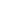 Creates and manages complex Website projects featuring advanced usability, content management, and design. Extensive marketing and branding experience along with knowledge of search engine optimization.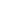 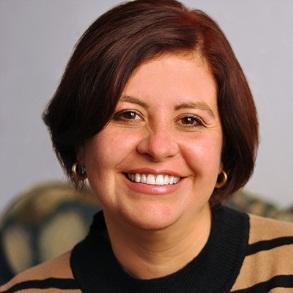 Lorem ipsum dolor sitametconse ctet-a-tet adipiscing elitelingPROFESSIONAL EXPERIENCEGraphic Designer Werner Marketing Limited, Chicago, IL2009 – PresentNunclacusmetus, posuereeget, laciniaeu, variusquis.Aliquamnonummyadipiscingaugue. Loremipsumdolorsitamet, consectetueradipiscingelit.Executive CEO AssistantNLF Financing Group, Chicago, IL2005 – 2009Aliquamnonummyadipiscingaugue. Loremipsumdolorsitamet, consectetueradipiscingelit.Maecenasporttitorconguemassa.AssistantNLF Financing Group, Chicago, IL2001 – 2005Aliquamnonummyadipiscingaugue. Loremipsumdolorsitamet, consectetueradipiscingelit.EDUCATIONBachelor's in Graphic DesignPurdue University, West Lafayette, IN2005 – 2007SKILLSNunclacusmetus :posuereeget, laciniaeu, varius.Aliquam: nonummyadipiscingaugue. Loremipsumdolorsitamet,.Maecenas: porttitorconguemassa.Fusceposuere: magna sedpulvinarultricies, puruslectusmalesuadalibero, sit ametcommodo magna erosquisurna.